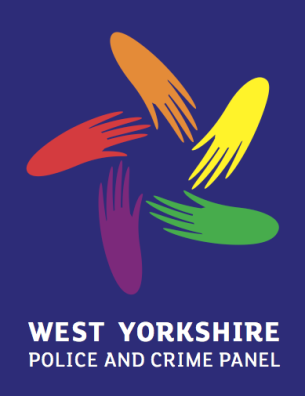 Friday 11th September 2020	Via Video Conference		Complaints Received by the Panel1.	Summary Through the Police Reform and Social Responsibility Act 2011, the West Yorkshire Police and Crime Panel has a duty to record and consider non-criminal complaints made against the Police and Crime Commissioner (PCC) for West Yorkshire and his Deputy.  	The Monitoring Officer has authority for filtering complaints and must refer the following to the IOPC: 1.2.1	All Recorded Conduct Matters; 1.2.2	All Serious Complaints (i.e. a complaint that constitutes or involves or appears to constitute or involve, the commission of a criminal offence)2.	Conduct complaint, 12th March 2020The Panel was made aware of a potential conduct issue relating to the PCC following a media interview aired on 12th March 2020 and subsequent published media articles.  In line with requirements and due consideration, the matter was subsequently referred by the Panel to the IOPC for consideration on 25th March 2020. The IOPC responded to West Yorkshire Police and Crime Panel on 27th April 2020.  Having reviewed the information and evidence provided, the IOPC stated that there was no indication that the PCC’s conduct amounted to a criminal offence. The IOPC referred the matter back to the Police and Crime Panel to be considered. In line with Panel procedures, a Complaints Sub-Panel was established in order to consider the matter.  An initial meeting of the Complaints Sub-Panel held by telephone conference took place on Tuesday 2nd June 2020 but it was agreed to rearrange the meeting due to technical difficulties.  A further meeting of the Complaints Sub-Panel took place on Tuesday 9th June 2020.  At the meeting on 9th June 2020, the Panel were given notification of their role and remit around complaints handling and proceeded to discuss the complaint. It was agreed that further information was required in order to fully consider the complaint submitted. The Panel submitted a formal request for further information from the PCC on 17th June 2020 and following receipt of a response, met again via video conference on 31st July 2020 to consider the further information.The Complaints Sub-Panel were assured by the information provided that all avenues of investigation had been covered and a such were happy to draw the matter to conclusion, following their previous acknowledgement that there was no indication or evidence of fault and, therefore, conduct matter by the PCC.  The Complaints Sub-Panel were also pleased to note that a review of the record and data retention policies and procedures of the OPCC were undertaken at the time and identified improvements have been implemented.3.	Recommendation3.1	That members note the decision of the Complaints Sub-Panel to conclude the matter and that no further action is required.   